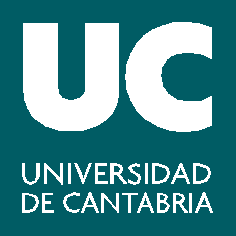 GRADO EN ------------------------------------------------CURSO ACADÉMICOTRABAJO FIN DE GRADOMención en __________ (sólo para GADE)TÍTULO en EspañolTÍTULO en InglésAUTOR/ADIRECTOR/AFECHA